Kid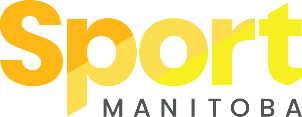 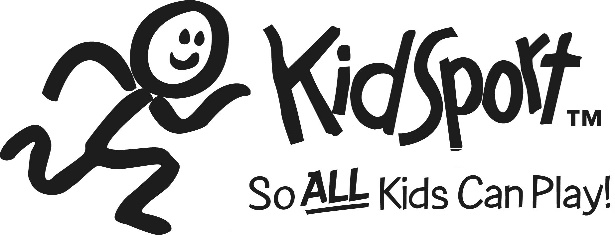 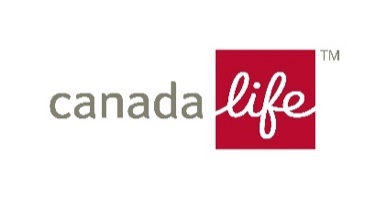 .2022 KidSport Manitoba Application for Financial AssistanceABOUT THE GRANTFinancial assistance is designed to help children ages 18 and under who would not play a sport without KidSport™.  Preference is given to children being introduced to a sport.Costs relating to camps, travel, championships, uniforms, equipment, etc. do not qualify.  Financial assistance is disbursed up to a maximum of $500 per calendar year per athlete. Eligible applicants may not necessarily receive their full funding request.Sport activities must be affiliated with organizations recognized by Sport Manitoba, to find a list of sports eligible, please visit sportmanitoba.ca/partnersFUNDING POLICIESDeadlines are the 15th of each month (or the last working day prior to the 15th) at 4:30pm. Please allow a minimum of 3 weeks after deadline for processing. Both the Parent/Guardian and Sport Organization/Club will receive an email or letter indicating the outcome of the application.Funding cheques are sent directly to Sport Organizations. Cheques cannot be issued to applicants.	We ask that you to register for your program before submitting your application and recommend submitting the deadline prior to the program starting. Funding can’t be provided for programs that have already been completed.The Sport Information section must have an original signature from a Sport Organization representative or attach the registration invoice you are applying for.Official proof of total income must be provided for all adults/guardians living in the home. Income is based on total income, not taxable income. Applications will not be processed without proof of income. Please provide a copy of your CRA Notice of Assessment showing Line 150 – Total Gross Income. Additional proof of income, such as pay stubs, T4 slips, insurance such as EI or disability, or educational income assistance. To obtain your most recent CRA Notice of Assessment, contact Revenue Canada at 1-800-959-8281 or log into your CRA Account online.If you are a Foster Parent of the applicant or if you are on Social Assistance, please provide proof of Foster Parent Status, Social Assistance Status, or letter from a case worker. Foster parents are not required to submit their financial information when applying for their foster children; however, a copy of your current foster license is required.NEW: If your family's financial situation in 2021 was impacted due to COVID-19, please submit your most recent Notice of Assessment as well as verification that you have received any of the following: Canada Emergency Response Benefit, EI Benefits, Income Assistance or Indigenous Social Assistance, Temporary Wage Top-Up, Canada Emergency Student Benefit.STEP 1	CHILD INFORMATIONChild’s Last Name:	   First Name:	 Male      Female   Age_____   Date of Birth:  Year _____    Month _       _  Day _____Sport applying for:                               Total Years in Sport:                  Funding Request: $_______ (Max: $500)Mailing Address: 	City:                                      Postal Code:	      Number of Dependent(s) (18 & under) in Family:  	Has this Child Ever Received KidSport™ Funding Assistance Before?  Yes   No  If YES when?	OPTIONAL: Is the child applying identified as: Indigenous      New Immigrant   Para Sport Athlete    Other _______________________________I authorize KidSport and the Sport Organization to discuss the status of this application.Parent/Guardian Signature		Date 	STEP 2	PARENT / GUARDIAN INFORMATIONThe parent/guardian will act as contact person for the child & will receive all correspondence.Last Name:                                               First Name:                                        Telephone: 	 E-mail:                                                                                 Relationship to Child: 	Please check one:	 Single Parent		 Married		 Common-Law If Married or Common-Law, please include both partner’s income when indicating total household annual income.Do any of the following apply to your family?		 Social Assistance	 Foster Parent   If Yes, Proof of Status must accompany application – See Funding Policy ESTEP 3	SPORT INFORMATION (must be completed by the Sport Organization/Club)		Sport Organization/Club:	Club Mailing Address:                                                                City:                                Postal Code:                   .Contact:                                                     Position:                                     Email:                                                .Sport Organization Signature:                                                       Telephone:                                                       .Sport Registration Fee: $                                     (not including fundraising, pictures, uniforms, membership etc.)Program Dates: (Start)                                                              (End)                                                                 .STEP 4	FINANCIAL INFORMATIONOfficial proof of total income must be provided for all partners as indicated above living in the home. I have provided one of the following supporting documents: (please check all boxes that apply)  Canada Customs and Revenue Agency Notice of Assessment (NOA) (See Funding Policy ‘E’) COVID-19 Relief:                                                             . Must include NOA (See Funding Policy ‘G’). Proof of Social Assistance Status (See Funding Policy ‘E’) Proof of Foster Parent Status (See Funding Policy ‘E’) Other Income:                                                             . (See Funding Policy ‘F’). HOUSEHOLD ANNUAL INCOME: PARTNER #1: $                                 +  	                                                      PARTNER #2: $                                 =  TOTAL HOUSEHOLD INCOME $                                         .Low Income Cut-Off GuidelinesLow Income Cut-Off GuidelinesFamily SizeMaximum Annual Gross Income2$      33,1413$      40,7434$      49,4675$      56,1056$      63,2767$      70,449+$6,893 for each additional person+$6,893 for each additional person